                        SZPITAL SPECJALISTYCZNY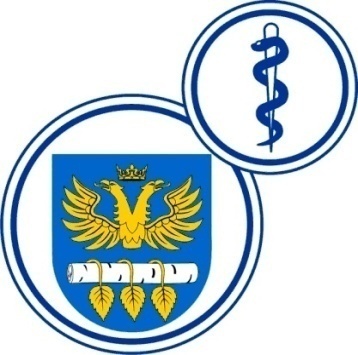 W BRZOZOWIEPODKARPACKI OŚRODEK ONKOLOGICZNYim. Ks. Bronisława MarkiewiczaADRES:  36-200  Brzozów, ul. Ks. J. Bielawskiego 18tel./fax. (013) 43 09 587www.szpital-brzozow.pl         e-mail: zampub@szpital-brzozow.pl_____________________________________________________________________________Sz.S.P.O.O. SZPiGM 3810/36/2022                                              Brzozów: 19.07.2022 r.Dotyczy postępowania o udzielenie zamówienia publicznego:dostawa wyrobów z mięsa i mrożonek  Sygn. sprawy Sz.S.P.O.O. SZPiGM            3810/36/2022Zamawiający dokonuje następujących zmian w specyfikacji warunków zamówienia: W pkt. nr 4: Opis przedmiotu zamówienia, w zakresie Pakietu (zadania) nr 2, w tabeli dodaje się zapis o treści:Szynka konserwowa (blok)Mięso wieprzowe 58 %, woda, mięso z kurczaka 15 %, skórki wieprzowe, skrobia ziemniaczana, sól, izobat białka sojowego, stabilizatory E 451i, E452i, E450i, substancje zagęszczające E407a, E407, błonnik pszenny i bambusowy, dekstroza, glukoza, białko wieprzowe, aromaty (gluten), wzmacniacze smaku E621, E635, przeciwutleniacze E316, E301, substancja konserwująca E250.  